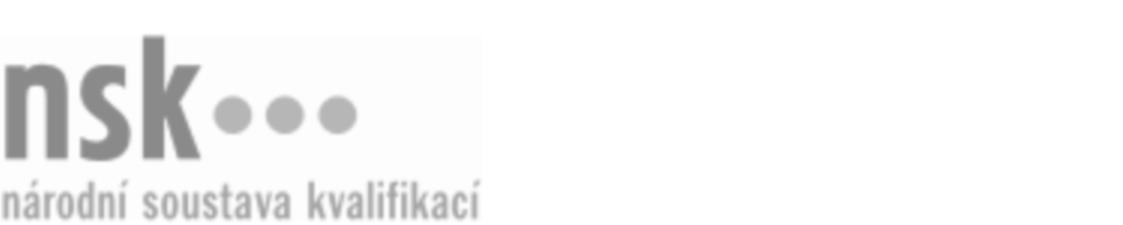 Autorizované osobyAutorizované osobyAutorizované osobyAutorizované osobyAutorizované osobyAutorizované osobyAutorizované osobyAutorizované osobyPracovník/pracovnice v ubytovacím zařízení (kód: 65-014-E) Pracovník/pracovnice v ubytovacím zařízení (kód: 65-014-E) Pracovník/pracovnice v ubytovacím zařízení (kód: 65-014-E) Pracovník/pracovnice v ubytovacím zařízení (kód: 65-014-E) Pracovník/pracovnice v ubytovacím zařízení (kód: 65-014-E) Pracovník/pracovnice v ubytovacím zařízení (kód: 65-014-E) Pracovník/pracovnice v ubytovacím zařízení (kód: 65-014-E) Pracovník/pracovnice v ubytovacím zařízení (kód: 65-014-E) Autorizující orgán:Autorizující orgán:Ministerstvo pro místní rozvojMinisterstvo pro místní rozvojMinisterstvo pro místní rozvojMinisterstvo pro místní rozvojMinisterstvo pro místní rozvojMinisterstvo pro místní rozvojMinisterstvo pro místní rozvojMinisterstvo pro místní rozvojMinisterstvo pro místní rozvojMinisterstvo pro místní rozvojMinisterstvo pro místní rozvojMinisterstvo pro místní rozvojSkupina oborů:Skupina oborů:Gastronomie, hotelnictví a turismus (kód: 65)Gastronomie, hotelnictví a turismus (kód: 65)Gastronomie, hotelnictví a turismus (kód: 65)Gastronomie, hotelnictví a turismus (kód: 65)Gastronomie, hotelnictví a turismus (kód: 65)Gastronomie, hotelnictví a turismus (kód: 65)Povolání:Povolání:Pomocný pracovník v pohostinství a ubytovacích zařízeníchPomocný pracovník v pohostinství a ubytovacích zařízeníchPomocný pracovník v pohostinství a ubytovacích zařízeníchPomocný pracovník v pohostinství a ubytovacích zařízeníchPomocný pracovník v pohostinství a ubytovacích zařízeníchPomocný pracovník v pohostinství a ubytovacích zařízeníchPomocný pracovník v pohostinství a ubytovacích zařízeníchPomocný pracovník v pohostinství a ubytovacích zařízeníchPomocný pracovník v pohostinství a ubytovacích zařízeníchPomocný pracovník v pohostinství a ubytovacích zařízeníchPomocný pracovník v pohostinství a ubytovacích zařízeníchPomocný pracovník v pohostinství a ubytovacích zařízeníchKvalifikační úroveň NSK - EQF:Kvalifikační úroveň NSK - EQF:222222Platnost standarduPlatnost standarduPlatnost standarduPlatnost standarduPlatnost standarduPlatnost standarduPlatnost standarduPlatnost standarduStandard je platný od: 21.10.2022Standard je platný od: 21.10.2022Standard je platný od: 21.10.2022Standard je platný od: 21.10.2022Standard je platný od: 21.10.2022Standard je platný od: 21.10.2022Standard je platný od: 21.10.2022Standard je platný od: 21.10.2022Pracovník/pracovnice v ubytovacím zařízení,  29.03.2024 6:54:49Pracovník/pracovnice v ubytovacím zařízení,  29.03.2024 6:54:49Pracovník/pracovnice v ubytovacím zařízení,  29.03.2024 6:54:49Pracovník/pracovnice v ubytovacím zařízení,  29.03.2024 6:54:49Pracovník/pracovnice v ubytovacím zařízení,  29.03.2024 6:54:49Strana 1 z 2Strana 1 z 2Autorizované osobyAutorizované osobyAutorizované osobyAutorizované osobyAutorizované osobyAutorizované osobyAutorizované osobyAutorizované osobyAutorizované osobyAutorizované osobyAutorizované osobyAutorizované osobyAutorizované osobyAutorizované osobyAutorizované osobyAutorizované osobyNázevNázevNázevNázevNázevNázevKontaktní adresaKontaktní adresa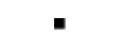  Akredika o.p.s. Akredika o.p.s. Akredika o.p.s. Akredika o.p.s. Akredika o.p.s.Mimoňská 3223/16, 47001 Česká LípaMimoňská 3223/16, 47001 Česká Lípa Akredika o.p.s. Akredika o.p.s. Akredika o.p.s. Akredika o.p.s. Akredika o.p.s.Mimoňská 3223/16, 47001 Česká LípaMimoňská 3223/16, 47001 Česká LípaMimoňská 3223/16, 47001 Česká LípaMimoňská 3223/16, 47001 Česká LípaČeská barmanská asociace, z.s.Česká barmanská asociace, z.s.Česká barmanská asociace, z.s.Česká barmanská asociace, z.s.Česká barmanská asociace, z.s.Šimáčkova 704/135, 62800 BrnoŠimáčkova 704/135, 62800 BrnoČeská barmanská asociace, z.s.Česká barmanská asociace, z.s.Česká barmanská asociace, z.s.Česká barmanská asociace, z.s.Česká barmanská asociace, z.s.Šimáčkova 704/135, 62800 BrnoŠimáčkova 704/135, 62800 BrnoŠimáčkova 704/135, 62800 BrnoŠimáčkova 704/135, 62800 BrnoStřední škola Euroinstitut v Karlovarském krajiStřední škola Euroinstitut v Karlovarském krajiStřední škola Euroinstitut v Karlovarském krajiStřední škola Euroinstitut v Karlovarském krajiStřední škola Euroinstitut v Karlovarském krajiHusova 992, 36251 JáchymovHusova 992, 36251 JáchymovStřední škola Euroinstitut v Karlovarském krajiStřední škola Euroinstitut v Karlovarském krajiStřední škola Euroinstitut v Karlovarském krajiStřední škola Euroinstitut v Karlovarském krajiStřední škola Euroinstitut v Karlovarském krajiHusova 992, 36251 JáchymovHusova 992, 36251 JáchymovStřední škola Jeronýmova České Budějovice, s.r.o.Střední škola Jeronýmova České Budějovice, s.r.o.Střední škola Jeronýmova České Budějovice, s.r.o.Střední škola Jeronýmova České Budějovice, s.r.o.Střední škola Jeronýmova České Budějovice, s.r.o.Jeronýmova 28/22, 37001 České BudějoviceJeronýmova 28/22, 37001 České BudějoviceStřední škola Jeronýmova České Budějovice, s.r.o.Střední škola Jeronýmova České Budějovice, s.r.o.Střední škola Jeronýmova České Budějovice, s.r.o.Střední škola Jeronýmova České Budějovice, s.r.o.Střední škola Jeronýmova České Budějovice, s.r.o.Jeronýmova 28/22, 37001 České BudějoviceJeronýmova 28/22, 37001 České BudějoviceJeronýmova 28/22, 37001 České BudějoviceJeronýmova 28/22, 37001 České BudějovicePracovník/pracovnice v ubytovacím zařízení,  29.03.2024 6:54:49Pracovník/pracovnice v ubytovacím zařízení,  29.03.2024 6:54:49Pracovník/pracovnice v ubytovacím zařízení,  29.03.2024 6:54:49Pracovník/pracovnice v ubytovacím zařízení,  29.03.2024 6:54:49Pracovník/pracovnice v ubytovacím zařízení,  29.03.2024 6:54:49Strana 2 z 2Strana 2 z 2